 PERANCANGAN ALAT BANTU PEMBELAJARAN IBING PENCA TEPAK HIJI SELANCAR UNTUK ANAK-ANAK DI PUSAT PADEPOKAN CIMANDE Laporan Tugas Akhir untuk memenuhi salah satu syarat memperoleh Gelar Sarjana dalam Bidang Desain Komunikasi Visual 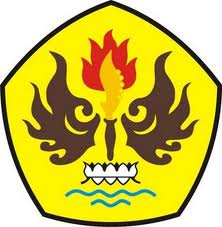 Subangkit Nugraha Adi116010042JURUSAN DESAIN KOMUNIKASI VISUALFAKULTAS ILMU SENI DAN SASTRAUNIVERSITAS PASUNDAN BANDUNG2016ABSTRACTPersatuan Pencak Silat Cimande (PPSAC) or Cimande Unity of Pencak-Silat was established in 1991 by the generation of pencak silat’s discoverer.  Cimande Unity of Pencak-Silat was established to gather all of pencak-silat instituation in one ideology. In the process of pencak-silat practice it self, there are several problems. The problems include most of students can not focus while practicing so that they can not remember the movements when practicing at home. The conventional learning method include speech and practice, is identified as one of the cause. In this case, instructional medias are needed to optimze teaching and learning process. Writer makes an instructional media to optimize PPSAC’s students to learn Ibing Tepak Hiji Salancar, one of their movements in pencak silat.Keyword: Media, instruction, Ibing, student, PPSAC.ABSTRAKPPSAC (Persatuan Pencak Silat Aliran Cimande) didirikan pada tahun 1991 oleh Putra dan Putri keturunan. PPSAC didirikan dengan tujuan menghimpun semua perguruan  dalam satu Aliran. Setiap hari minggu anak-anak cimande berlatih di pusat pedepokan (PPSAC). Akan tetapi masih banyak murid yang tidak fokus pada saat proses berlatih sehingga murid sering lupa dan bingung ketika mengulang kembali materi di rumah. Hal ini terjadi kemungkinan besar karena metoda pembelajaran di PPSAC masih konvensional (Tradisional), yaitu melalui metoda ceramah dan praktek sehingga murid sering lupa dan bingung mengulang kembali materi di padepokan maupun dirumah. Untuk itu peneliti membuat alat bantu pembelajaran dengan media utama berupa buku panduan pola langkah, jurus dan gerak. Sedangkan media pendukung adalah alat bantu peraga pola langkah berupa matras, Flip Chart, buku saku pola langkah, buku saku gerak tubuh, dan poster.  dengan Adanya alat bantu pembelajaran target akan terbantu dan lebih maksimal dalam proses pembelajaran Ibing Penca Tepak Hiji Selancar di pusat padepokan maupun di rumah.Kata Kunci : Media, Pembelajaran, Ibing, Anak, PPSAC.LEMBAR PERNYATAAN Saya menyatakan bahwa karya dan laporan Tugas Akhir yang saya susun, sebagai syarat memenuhi gelar sarjana, merupakan hasil karya dan tulisan saya sendiri. Adapun bagian-bagian tertentu dalam penulisan Tugas Akhir ini yang saya kutip dari hasil karya orang lain telah dituliskan sumbernya secara jelas sesuai dengan norma, kaidah dan etika penulisan ilmiah. Saya bersedia menerima sanksi pencabutan gelar akademik yang saya peroleh dan sanksi-sanksi lainnya sesuai dengan peraturan perundangan yang berlaku, apabila dikemudian hari ditemukan adanya plagiat dalam tugas akhir ini. Bandung, 18 Januari 2015 Subangkit Nugraha Adi116010042KATA PENGANTARAlhamdulillah, puji syukur kepada Allah SWT yang telah memberikan berkah dan ridhonya sehingga karya Tugas Akhir bisa diselesaikan secara optimal. Penulis berharap agar karya berjudul Perancangan Alat Bantu Pembelajaran Tepak Hiji Selancar Untuk Anak-anak Di Pusat Padepokan Cimande bisa bermanfaat bagi perkembangan dunia akademis dan praktis desain komunikasi visual, dan bagi masyarakat pada umumnya. Penulis  mengucapkan  terima  kasih  kepada  pihak-pihak  yang  telah  membantu  dalam penyusunan laporan ini, yaitu kepada :Allah SWT dan Nabi Muhammad SAW untuk semua kemudahan dan
pertolongannya.Kedua orang tua, kakak, adik, dan saudara-saudara Pihak-pihak lain yang telah ikut membantuBpk. Drs. H. Agus setiawan sebagai pembingbing I dan Bpk. Hedi Hediansyah, S.Sn. sebagai pembingbing II yang telah memberikan arahan dan masukan selama penyusunan laporan ini.Teman teman satu kelas DKV angkatan 2011 yang sama- sama berjuang
dalam mata kuliah ini.Penulis menyadari bahwa penulisan Tugas Akhir ini memiliki kesalahan dan ketidaksempurnaan. Oleh karena itu, penulis mengharapkan saran dan kritiknya agar dapat maju menjadi lebih baik lagi. DAFTAR ISIHALAMAN JUDUL	 iABSTRAK	iiLEMBAR PERNYATAAN	ivKATA PENGANTAR	vDAFTAR ISI	viDAFTAR GAMBAR	xiDAFTAR TABEL 	xivBAB 1 PENDAHULUAN	11.1.  Latar Belakang 	11.2   Identifikasi Masalah 	21.3.  Rumusan Masalah 	31.4.  Batasan Masalah 	31.5.  Tujuan 	31.6.  Metode Penelitian Kuantitaif 	31.7.  Sistematika Penulisan 	5BAB II LANDASAN TEORI 	62.1  Pencak Silat	62.2  Cimande 	62.3  Ibing Penca Tepak Hiji Selancar 	6 2.4  Media Pembelajaran 	62.5  Fungsi dan manfaat penggunaan media pembelajaran 	72.6   Prinsip-Prinsip Penggunaan Media dalam Pembelajaran 	102.7   Media sebagai alat bantu peraga 	122.8   Media sebagai penyalur pesan 	122.9   Klasifikasi Media Pembelajaran 	132.10 Media grafis, bahan cetak dan gambar diam 	142.11 Strategi 5W+1H 	142.12 Warna 	142.13 Ilustrasi 	212.14 Ragam Panel dan Alur Baca 	22BAB III ANALISA DATA 	243.1  Pencak Silat Cimande 	24	3.2  Materi pokok pendidikan dan Latihan penca cimande (PPSAC)	24       3.2.1. Talek 	25       3.2.2  Buang kelid 	26       3.2.3  Pepedangan	27       3.2.4  Ibing Penca Tepak hiji Salancar  	283.3  Jurus dalam Ibing Penca Tepak Hiji Salancar	28               3.3.1  Gerak Dasar 	29       3.3.2  Jurus Dasar (Jurus Kajadian) 	29	3.4  Unsur-unsur Pokok Ibing/Tari tepak satu salancar	29 	       3.4.1  Wiraga	29       3.4.2  Wirahma	29  	       3.4.3  Wirasa	30	3.5  Fungsi Ibing Penca Tapak Hiji Selancar	30	3.6   Hasil Observasi 	30	        3.6.1 Delapan penjuru arah mata angin 	31         3.6.2  Pola langkah Ibing tepak hiji selancar	31        3.6.3  Kuda-kuda dasar 	32         3.6.4  Nama dan Susunan gerakan dalam tepak satu selancar	35      3.6.4.1 Awal 	35      3.6.4.2 Bubuka ka 1	35              3.6.4.3  Bubuka ka 2 	36      3.6.4.4  Bubuka ka 3 	36      3.6.4.5  Bubuka ka 4	36       3.6.4.6  Mincig 1	37  	      3.6.4.7  Mincig 2 	37      3.6.4.8  Mincig 3	37	      3.6.4.9  Padungdung 	39      3.6.4.10  Akhir 	393.7   Data Wawancara	40        3.7.1  Wawancara dengan Aki Dama Ketua pusat pelatihan Pencak       Silat aliran  Cimande (PPSAC)	40        3.7.2  Hasil wawancara dengan Guru pusat pelatihan Pencak Silat        aliran Cimande  PPSAC) 	403.8   Bagian yang di ambil dari Ibing Penca Tepak Hiji Selancar 	413.9   Pesan 	413.10 Kuesioner	413.11 Target audiance 	423.12 Consumer journey	423.13 Consumer Insight	443.14 What to say	44 3.15 5W+1H 	443.16 Stragi Media 	45BAB IV STRATEGI KREATIF	46	4.1  Konsep Perancangan	46       4.2.1 Pendekatan Verbal	46       4.1.2 Pendekatan Visual	46 	              4.1.2.1  Referensi Visual 	46  4.1.2.1  Bentuk 	49  4.1.2.1  Gaya Visual 	49                   4.1.2.3 Warna 	50              4.1.2.4 Desain Lingkungan	514.2.  Layout 	524.3   Cara Membaca	524.4   Tipografi 	534.5   Head Line	55 	4.6   Desain Sampul Depan 	55        4.6.1 Daftar Isi	56        4.6.2 pendahuluan	59        4.6.3 Isi	614.7   Poster	83	4.8    Flip chart 	84	4.9    Matras Pola Langkah Ibing Penca Tepak Hiji salancar	86	4.10  Buku saku	87         	         4.10.1  Buku saku Pola langkah	87	         4.10.2  Buku saku jurus	88	         4.10 .3 Buku saku cara pindah	89BAB V PENUTUP 	90	5.1   Kesimpulan 	90  	5.2   Saran 	90DAFTAR PUSTAKA 	LAMPIRAN 	DAFTAR RIWAYAT HIDUP 	  DAFTAR TABELTabel 3.1. Jurus Buang Kelid .................................................................................... 26 Tabel 3.2. Jurus Pepedangan ..................................................................................... 27 Tabel 3.3. Kueisoner .................................................................................................. 41 Tabel 3.23. 5W+1H	44Bandung,  23 Januari 2015Subangkit Nugraha Adi116010042